Publicado en Alicante el 01/07/2020 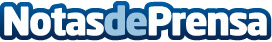 ¿Cómo puede el diseño web ayudar a las empresas actualmente? Impulsa tu Negocio Online explica los motivosEl diseño web puede ser la solución perfecta para cualquier negocio en esta crisis que se vive, ya sea para que una empresa pase del mundo físico al mundo online, o para relanzar su presencia en InternetDatos de contacto:Impulsa tu Negocio Online Marketing Digital y Diseño Web en Alicante662963732Nota de prensa publicada en: https://www.notasdeprensa.es/como-puede-el-diseno-web-ayudar-a-las-empresas Categorias: Comunicación Marketing Valencia Emprendedores E-Commerce http://www.notasdeprensa.es